■ 5ton/㎡이상의 전시품은 전시할 수 없으며, 5ton/㎡이상의 전시품부터는 초중량물로 구분됩니다.5ton/㎡이상의 초중량물은 아래 양식을 작성하여 사무국으로 제출해주시기 바랍니다.1. 신청자 기본 정보2. 신청 내용※ 별첨: 초중량물 배치도, 하중분포 계획서 각 1부상기와 같이 참가 규정에 의거 신청합니다.「 2024 오토살롱위크 」 사무국 귀중1. 신청자 기본 정보2. 신청 내용상기와 같이 참가 규정에 의거 신청합니다.「 2024 오토살롱위크 」 사무국 귀중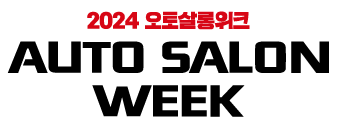 초중량물 반입(반출) 신청서초중량물 반입(반출) 신청서2024. 9. 6(금) ~ 9. 8(일), KINTEX  |  www.autosalonweek.com	2024. 9. 6(금) ~ 9. 8(일), KINTEX  |  www.autosalonweek.com	제출기한 : 2024. 8. 8(금)까지회 사 명부스 번호(미배정인 경우 생략)담 당 자소속/직급                 /연 락 처이 메 일번호품 명중 량 (톤)수량수량규 격비 고1EA2EA3EA4EA5EA2024 년    월    일회사명:대표명:     (인)위험물 반입(반출) 신청서위험물 반입(반출) 신청서2024. 9. 6(금) ~ 9. 8(일), KINTEX  |  www.autosalonweek.com	2024. 9. 6(금) ~ 9. 8(일), KINTEX  |  www.autosalonweek.com	제출기한 : 2024. 8. 8(금)까지회 사 명부스 번호(미배정인 경우 생략)담 당 자소속/직급                 /연 락 처이 메 일번호품 명형 별단위수량수량비 고1EA2EA3EA4EA5EA반입(반출) 목적반입 일시2024년   월   일,   시   분반출 일시2024년   월   일,   시   분2024 년    월    일회사명:대표명:     (인)